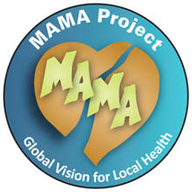                            NjuguYumNutritional Supplement Contains Peanuts, Sugar, Milk, & Fortified with MICROMIX containing all 21 Essential Micronutrients with MAMA Macro Blend containing Macronutrients: Calcium, Phosphorus, Potassium, Magnesium & Sulfur Peanut Butter is made from roasted peanuts without added salt, sugar or other ingredients.  Yields 35 Servings Each bar contains 544 calories and weighs 96 grams   PB March 2021IngredientsWgt in lbWgt in kgWgt in gVolume in level 8 oz, 240 cc cupsVolume cc-    Level measurePeanut butter52.260 kg2,260 g9.452,236Nonfat Dried skim milk- Instant0.276 kg   276 g4   960Sugar        0.800 kg   800 g4   960MAMA Macro Blend0.056 kg     56 g1/4    60MICROMIX0.006 kg       6 g"1/24"    10 Instructions:Instructions:Instructions:Instructions:Instructions:Instructions:Measure then mix together nonfat dried milk, sugar, MAMA Macro Blend & MICROMIX   Measure then mix together nonfat dried milk, sugar, MAMA Macro Blend & MICROMIX   Measure then mix together nonfat dried milk, sugar, MAMA Macro Blend & MICROMIX   Measure then mix together nonfat dried milk, sugar, MAMA Macro Blend & MICROMIX   Measure then mix together nonfat dried milk, sugar, MAMA Macro Blend & MICROMIX   Measure then mix together nonfat dried milk, sugar, MAMA Macro Blend & MICROMIX   Measure the peanut butter into a large bowl. Be sure that the oil is fully blended in before measuringMeasure the peanut butter into a large bowl. Be sure that the oil is fully blended in before measuringMeasure the peanut butter into a large bowl. Be sure that the oil is fully blended in before measuringMeasure the peanut butter into a large bowl. Be sure that the oil is fully blended in before measuringMeasure the peanut butter into a large bowl. Be sure that the oil is fully blended in before measuringMeasure the peanut butter into a large bowl. Be sure that the oil is fully blended in before measuringSlowly mix the dry ingredients into the peanut butter. Avoid making a cloud of powdered ingredients. Do not inhale dust.Slowly mix the dry ingredients into the peanut butter. Avoid making a cloud of powdered ingredients. Do not inhale dust.Slowly mix the dry ingredients into the peanut butter. Avoid making a cloud of powdered ingredients. Do not inhale dust.Slowly mix the dry ingredients into the peanut butter. Avoid making a cloud of powdered ingredients. Do not inhale dust.Slowly mix the dry ingredients into the peanut butter. Avoid making a cloud of powdered ingredients. Do not inhale dust.Slowly mix the dry ingredients into the peanut butter. Avoid making a cloud of powdered ingredients. Do not inhale dust.If packing by hand, scoop slightly rounded 1/3 cup mixture, and using packing funnel, press into Ziplock bag, seal & shape If packing by hand, scoop slightly rounded 1/3 cup mixture, and using packing funnel, press into Ziplock bag, seal & shape If packing by hand, scoop slightly rounded 1/3 cup mixture, and using packing funnel, press into Ziplock bag, seal & shape If packing by hand, scoop slightly rounded 1/3 cup mixture, and using packing funnel, press into Ziplock bag, seal & shape If packing by hand, scoop slightly rounded 1/3 cup mixture, and using packing funnel, press into Ziplock bag, seal & shape If packing by hand, scoop slightly rounded 1/3 cup mixture, and using packing funnel, press into Ziplock bag, seal & shape If packing by machine, follow procedure to fill sachet with 96 g and seal If packing by machine, follow procedure to fill sachet with 96 g and seal If packing by machine, follow procedure to fill sachet with 96 g and seal If packing by machine, follow procedure to fill sachet with 96 g and seal If packing by machine, follow procedure to fill sachet with 96 g and seal If packing by machine, follow procedure to fill sachet with 96 g and seal 